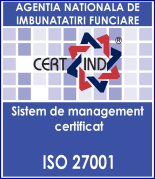 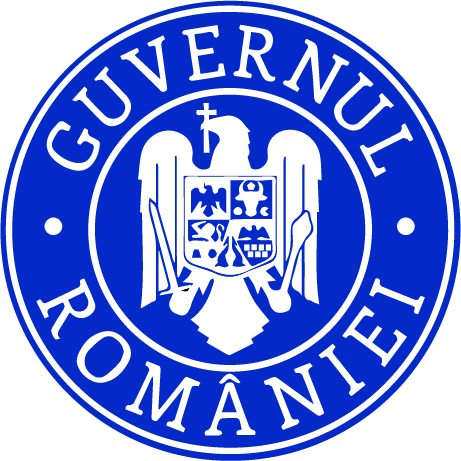 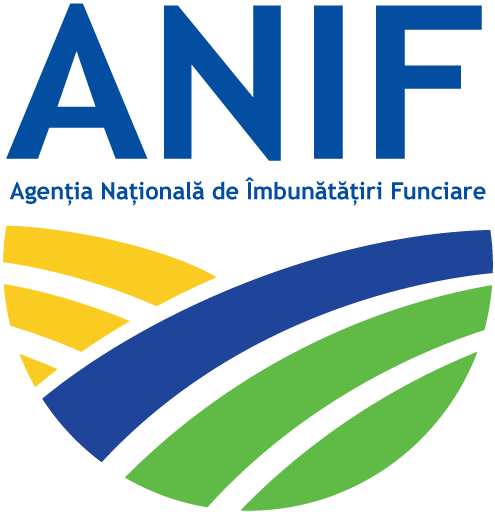 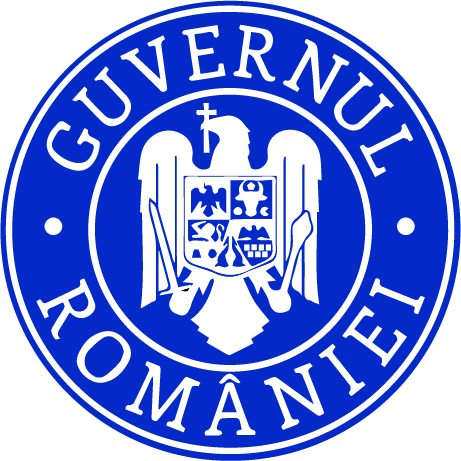 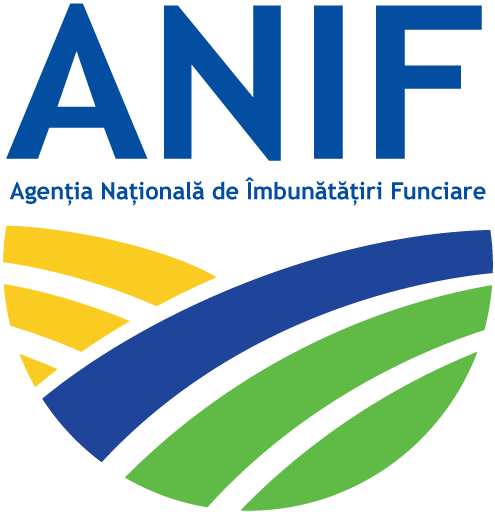 Stadiul lucrărilor de reabilitare cuprinse în  Programul Național de Reabilitare a Infrastructurii Principale de Irigații din România 2014-2020, din amenajarea de irigații Giurgiu-Răsmirești zona B, județul Teleorman și activitatea desfășurată în campania de irigații 2023.       În România lucrările de îmbunătăţiri funciare reprezintă un domeniu vast de activitate, prin care se asigură protecţia terenurilor de orice fel şi a oricăror categorii de construcţii faţă de inundaţii, alunecări de teren şi eroziuni, asigurarea unui nivel corespunzător de umiditate a solului care să permită sau să stimuleze creşterea plantelor și asigurarea ameliorării solurilor acide, sărăturate şi nisipoase, precum şi protecţia împotriva poluării.       Amenajările de îmbunătăţiri funciare ca lucrări hidrotehnice complexe şi agropedoameliorative se realizează în scopul prevenirii şi înlăturării acţiunii factorilor de risc - secetă, exces de apă, eroziunea solului şi inundaţii, precum şi poluare - pe terenurile cu orice destinaţie, indiferent de proprietar.         Lucrările din sistemele de irigații reprezintă întreagă infrastructură de îmbunătăţiri funciare formată din canale magistrale, principale, distribuitoare, secundare, stații de pompare și construcții hidrotehnice aferente, precum şi reţeaua subterană compusă din conducte principale, conducte secundare, antene, având ca scop pomparea și transportul apei.        În anul 2016, Guvernul țării a adoptat Hotărârea nr. 793/2016 prin care a aprobat  Programul Naţional de Reabilitare a Infrastructurii Principale de Irigaţii din România.        Așa cum se precizează în Hotărâre, necesitatea reabilitării sistemelor de îmbunătățiri funciare decurge din art. 1.6 prin care se constată că: „Amenajările vechi de irigaţii generează un consum mare de apă și energie, ceea ce are un impact negativ asupra rezervelor de apă ale României”.       În acest context  Filiala Teritoriala de Îmbunătățiri Funciare Teleorman a întocmit  documentația pentru reabilitarea unor amenajări și a început execuția pentru reabilitarea parțială a 4 amenajării de îmbunătăţiri funciare de pe teritoriul județului, după cum urmează :Amenajarea hidroameliorativă de irigații Olt- Călmățui, Viișoara, Terasa Zimnicea și Giurgiu- Răsmirești zona B.Suprafața care se poate iriga după finalizarea lucrărilor și recepția la terminarea lucrărilor este de 38535 ha, din totalul de 231458 ha amenajate în județul Teleorman. Suprafața reabilitată, sau în curs de reabilitare pe amenajări, este următoarea:Amenajare Viișoara –SPA Gârla Iancului - 12936 ha- reabilitată;Amenajarea Viișoara  - SPA Ruptoare – 6770 ha – reabilitată;Amenajarea Terasa Zimnice -1477 ha - reabilitată ;Amenajarea Olt -Călmățui -12069 ha - reabilitată ;Amenajarea Giurgiu- Răsmirești zona B -  5283 ha  – în curs de reabilitare ;   La finele lunii septembrie 2023 lucrările din amenajările Viișoara ( SPA Ruptoare şi SPA Gârla Iancului), Olt- Călmățui și Terasa Zimnicea  au fost terminate şi sunt funcţionale .          În județul Teleorman se află în derulare lucrări de investiții în „ AMENAJAREA   DE IRIGAŢII GIURGIU- RĂSMIREŞTI ZONA B “Amenajarea Giurgiu- Răsmirești zona B este nominalizată în Program, la poziția 32 din Anexa 2 la HG nr. 793/2016.    Investiția a fost începută din anul 2017 când a fost întocmită Expertiza Tehnica. În anul 2018 a fost întocmită documentația de avizare a lucrărilor de investiții (DALI) și PAC+POE+PTE+DE (proiect pentru obținerea autorizației de construire, proiectul tehnic de execuție și detaliile de execuție).    Contractul “Reabilitarea amenajării de irigații Giurgiu-Răsmiresti zona B, județul Teleorman” are o valoare de 67.765.023,53 lei cu TVA. La data de 30.09.2023 s-au executat lucrări în valoare de 44.260.751,02 lei cu TVA.  Lucrările cuprinse în cadrul obiectivului de investiții “Reabilitarea amenajării de irigaţii Giurgiu-Răsmirești zona B, județul Teleorman”  au ca termen de finalizare  luna mai 2024, în funcție de condițiile tehnico-economice.   Principalele lucrări propuse, pe obiecte, din cadrul obiectivului de investiții “Reabilitarea amenajării de irigaţii Giurgiu-Răsmirești zona B, județul Teleorman” şi stadiul de execuţie sunt următoarele:a) Staţia de bază SPA Pietrişu:- reabilitare clădire post trafo -1 buc- realizat 100% ;- reparaţii la conducta racord mal-navă cu conducte Dn 900 mm - 144 ml–realizat 90 % ;- reparaţii instalaţii electrice 6 kv- 6 buc- în curs de execuție -realizat 70 % ;- dragaj bazin aspiraţie SPA Pietrişu-23354 mc – realizat 95 % ;b) Stația de bază SRP1:înlocuire agregate pompare – 3 buc – în curs de execuție - s-au aprovizionat agregatele de pompare ;reparaţii instalaţii electrice– 6  buc – realizat 95 % ;reparatii la construcții stație – 1 buc – realizat 97 %  ;instalaţii hidromecanice (vane, compensatori ) – 3 buc - în curs de execuție ;instalații electrice joasă tensiune și iluminat interior – realizat 100% ;instalații electrice 6 kV – realizat 95% ; instalații supraveghere, semnalizare incendiu – realizat 100% ;                                                                                                                                                                                                                                                                                                                                                                                                                                                                                                                                                                                                                                                                                                                                                                                                                                                                                                                                                                                                                                                                                                                                                                                                                  c) Staţia de bază SRP2:înlocuire agregate pompare – 2 buc –în curs de execuție - s-au aprovizionat agregatele de pompare ;reparaţii instalaţii electrice 6 kv – 2  buc – realizat 80 % ;reparatii la construcții stație – 1 buc –realizat 97 %  ;instalaţii hidromecanice (vane, compensatori ) – 2 buc - în curs execuție   ;   reabilitare bazin aspirație – realizat 99 %; -    executat împrejmuire, trotuar, platformă – realizat 98 %; -    instalații electrice joasă tensiune și iluminat interior – realizat 100 %;  -   instalații supraveghere, semnalizare incendiu – realizat 100 %;                                                                                                                                                                                                                                                                                                                                                                                                                                                                                                                                                                                                                                                                                                                                                                                                                                                                                                                                                                                                                                                                                                                                                                                   d) Canalul de aducțiune CA1:- lucrări de refacere a secțiunii de curgere a canalului – 17993 mp- realizat 100 % ;- lucrări de reabilitare a impermeabilizării canalului CA1-54502 mp – realizat 100 % ;- lucrări de reabilitare construcții hidrotehnice de pe canalul CA 1- 3 buc– în execuție ;e) Canalul de aducțiune CA2:- lucrări de refacere a secțiunii de curgere a canalului – 1440 mp-realizat 100 % ;- lucrări de reabilitarea a impermeabilizării canalului CA2- 53050 mp – realizat 93 % ;- lucrări de reabilitarea constructii hidrotehnice a canalului CA 2- 4 buc– neexecutate ; f) Canalul de aducțiune CA3:- lucrări de reabilitare a secțiunii de curgere a canalului – 730  mp - realizat 80 % ; - lucrări de reabilitarea a impermeabilizării canalului CA3 - 53009 mp -  realizat 80 % ;- lucrări de reabilitare construcții hidrotehnice de pe canalul CA3 - 3 buc– neabordate ;g) Canalul de distribuție CD4:- lucrări de reabilitare a secțiunii de curgere a canalului –4480 mc – neabordate ;- lucrări de reabilitarea a impermeabilizării canalului CA1- 57753 mp - neabordate ;- lucrări de reabilitare construcții hidrotehnice de pe canalul CA1- 4 buc – neabordate ;Gradul de realizare al contractului este de 65,31 % .  ACTIVITATEA DESFĂȘURATĂ ÎN CAMPANIA DE IRIGAȚII 2023        Agenţia Naţională de Îmbunătăţiri Funciare, instituţie publică în subordinea Ministerului Agriculturii şi Dezvoltării Rurale, prin Filiala Teritorială de Îmbunătățiri Funciare Teleorman desfășoară și activitatea de aplicare a udărilor la organizaţii, federaţii şi alte persoane fizice şi juridice.         În anul 2023 activitatea de aplicare a udărilor a început în luna mai, la cultura de tutun și grâu din amenajarea Viișoara și cultura de ceapă din amenajarea Terasa Zimnicea.        În amenajarea Olt-Călmățui, aplicarea udărilor a început după recepția la terminarea lucrărilor de reabilitare, care a avut loc la începutul lunii mai.         Pe perioada de desfășurare a campaniei de irigații a anului 2023, în cadrul F.T.I.F. Teleorman s-au aplicat udări pe suprafața de 7074 ha, astfel: I.      Amenajarea Olt-Călmățui, suprafața irigată cumulat este de 5027 ha.          Organizațiile utilizatorilor de apă pentru irigații din cadrul acestei amenajări care au solicitat apă pentru irigații și au aplicat udări sunt: O.U.A.I. Olteanca, O.U.A.I. Zooveg 2002 și O.U.A.I. Totițe, astfel:1. Suprafața irigată cumulat O.U.A.I. Olteanca este de 4515 ha, din care : - orz = 138 ha;     - grâu =  485 ha;     - porumb = 1358 ha;     - floarea soarelui = 550 ha;- lucernă = 1330 ha; - porumb cultură dublă = 532 ha; - rapiță =122 ha;2. Suprafața irigată cumulat O.U.A.I. Zooveg 2002 este de 142 ha la cultura porumb.3. Suprafața irigată cumulat O.U.A.I. Totițe este de 370 ha, din care: - porumb = 121 ha;     - legume (ceapă) = 249 ha;Amenajarea Viișoara, suprafața irigată cumulat este de 1351 ha. Organizația utilizatorilor de apă pentru irigații din cadrul acestei amenajări care a solicitat apă pentru irigații și a aplicat udări este O.U.A.I. Interagro nr.5.Suprafața irigată cumulat de O.U.A.I. Interagro nr.5 este de 1351 ha ,din care :       - tutun = 1022 ha;  - porumb =  329 ha;Amenajarea Terasa Zimnicea, suprafața irigată cumulat este de 696 ha. Organizația utilizatorilor de apă pentru irigații din cadrul acestei amenajări care a solicitat apă pentru irigații și a aplicat udări este O.U.A.I. Interagro nr.1.     Suprafața irigată cumulat de O.U.A.I. Interagro nr.1 este de 696 ha, legume (ceapă).  Aplicarea udărilor în anul 2023 s-a făcut pe suprafeţe destul de mici, faţă de posibilităţile create prin introducerea apei pe o lungime de peste 75 km în cele 3 amenajări reabilitate:  Viişoara, Olt- Călmăţui şi Terasa Zimnicea.  Având în vedere că în amenajarea Olt-Călmăţui sunt în curs de reabilitare un număr de 9 amenajării interioare de la 4 O.U.A.I.-uri, care au ca termen de finalizare luna martie 2024, sperăm în creşterea suprafeţei irigate din cadrul judeţului Teleorman în anul 2024.                                                      DIRECTOR                                                     Ing. Ionel DAȘA                                              ȘEF SERVICIU PEP                                      ȘEF SERVICIU TIAC                          Ing. Floricel LUNGU                                    Ing. Liviu  IORDAN   